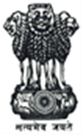 Statement by India during the Interactive Dialogue in the 4th Universal Periodic Review (UPR) of the United Arab Emirates in the 43rd Session of the UPR Working Group (1-12 May 2023) delivered by Ms. Seema Pujani, First Secretary, Permanent Mission of India, Geneva, 8 May 2023 Mr. Vice President,We warmly welcome the presentation by the delegation of the United Arab Emirates.2.	We commend the United Arab Emirates for its efforts to promote and protect human rights since the last review in 2018, including the launch of UAE Vision 2021, the adoption of the 2022-2026 gender-balance strategy and the establishment of the National Human Rights Committee. We also note with appreciation the various measures taken for protection of workers’ rights.3.	In the spirit of constructive engagement, India recommends the following to the United Arab Emirates:Continue with its efforts for promoting gender equality and combatting violence against women; and,Consider further measures for strengthening the National Human Rights Institution, in accordance with Paris Principles.4.	We wish the delegation of the United Arab Emirates all the success in its review.I thank you.